Ермакова Светлана ВладимировнаМуниципальное дошкольное образовательное учреждение «Детский сад № 2 «Сказка» п. Вишневогорск» Каслинского муниципального районаМузыкальный руководительПутешествие по музыкальным планетам(художественно – эстетическое развитие, социально - коммуникативное развитие, познавательное развитие, физическое развитие, речевое развитие). Цель: - Развитие музыкальных способностей детей. Задачи:- Создать у детей бодрое радостное настроение.- Продолжать развивать координацию движений, музыкально – двигательную импровизацию в танце. - Воспитывать умение внимательно слушать музыку, определять её характер, слышать смену частей в музыке.- Закреплять умение связывать музыку с конкретными образами, высказывать свои впечатления о прослушанной музыке.- Укреплять здоровье детей посредством музыкально -ритмических движений, пения.- Приучать сохранять правильное положение осанки при исполнении танцев.- Развивать творческое мышление, воображение и фантазию.Дети подготовительной группы  спокойно входят в зал, их встречает музыкальный руководитель.Музыкальный руководитель: Ребята! Я рада видеть вас сегодня в музыкальном зале! Вы такие красивые, радостные!  Посмотрите , к нам приехали  музыкальные руководители из других детских садов. Предлагаю, Вам - с ними познакомиться и всем вместе отправиться в путешествие по музыкальным планетам. И отправимся мы с Вами на веселой карусели.Музыкальный руководитель: Отлично! Прокатились с ветерком. Внимание на экран!Планета приветствия! 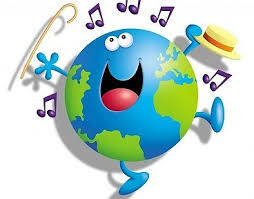 Исполняется песня "Доброе утро"Музыкальный руководитель: Отлично! Вот мы и поздоровались, пожелали друг другу доброго здоровья.  Перед музыкальными руководителями лежат нотки настроений и просим нам показать Ваше настроение. Спасибо )Музыкальный руководитель:  Внимание на экран! Перед нами  открывается планета фольклора. Входят  дети 1 разновозрастной группы с пирогами на подносе ...Исполняется  песня "К Нам гости пришли"  Музыкальный руководитель: Вот мы и попали на следующую планету. на этой планете жителей зовут певцами. Как вы думаете, что они любят делать больше всего?Дети: Певцы любят петь песни!Музыкальный руководитель:  Да, они знают много песен,и я предлагаю спеть нам перелички фольклорные          Исполняется "Перекличка"(подготовительная гр. " ТИЛИ ТЕЛИ", 1 разновозрастная гр. "Шел крокодил", подготовительная гр."Рис-рис",1 разновозрастная гр.-......)Музыкальный руководитель: Молодцы! И с этой задачей справились! Но время лететь дальше.И я попрошу, наших гостей ,отметить наше исполнение на планете фольклора  - ноткой ВАШЕГО настроения.. Музыкальный руководитель: Благодарим Вас , и приглашаю Всех на другую планету. Здесь все любят веселиться, играть. Мы тоже любим повеселиться.Музыкальный руководитель: Здорово поиграли, весело! Планета пения на экране !Музыкальный руководитель:  Послушайте удивительную историю, которая произошла в Музыкальном Королевстве. Запев, Припев и Заключенье!Исполняется  песня"Башмачки"Музыкальный руководитель: Вот это да! Какая замечательная песня звучит на этой планете! Что под эту музыку хочется делать, давайте спросим наших гостей ?Музыкальный руководитель: Следующая музыкальная планета "Сказочная". (слайд Планеты Слушателей)Сказка, сказка прибаутка, рассказать ее не шутка.И чтоб сказочка сначала, словно реченька журчала.Чтоб ее и стар и млад , был всегда послушать рад.Открывайте ушки, открывайте глазки,Чтобы оказаться в интересной сказке. Музыкальный руководитель: Внимание! театр Теней. Ручное эхо И, наконец-то прилетели на Планету Слушателей.(слайд Планеты Слушателей) Музыкальный руководитель - Жители этой страны очень любят слушать. И мы сейчас тоже послушаем, только нужно вспомнить, как нужно слушать сказку?(ответы воспитанников)- А теперь послушаем!театр Теней "Ручное эхо"(1 разновозрастная)Музыкальный руководитель: Вам понравилось наше музыкальное путешествие в страну слушателей? Уважаемые, гости просим оценить выступление на этой планете - и покажите нам нотку ... Громче. громче ,аплодисменты!  Звонче. звонче-  покажи!!! На планету веселее - вместе с нами выходи !! Внимание планета  " танцевальная "разминка "Мы - танцоры супер-диско"Мы пришли сегодня в сад  (марш на месте)На зарядку для ребят  (руки на плечи, вверх)Наших ног не удержать  (держим колени)Хочется им танцевать!  (хлопки по коленям)Топ-топ, посмотри, наши ножки хороши!  (топаем)Ручки очень удивились (руки в стороны, пожимаем плечами)И на ножки покосились  (сгибаем локти, ладошки вверх-вниз)Захотелось ручкам тожеНа танцоров быть похожим!   (движение "лягушка" руками)Хлоп-хлоп, посмотри, наши ручки хороши!  (хлопаем)Голова не утерпелаВправо - влево завертелась!  (движение головой)К нам не лезь-ка слишком близко  (грозим пальчиком)Мы-танцоры супер-диско! (танцевальные произвольные движения)Музыкальный руководитель:  Молодцы! Хорошо размялись, а теперь потанцуем! Давайте мы с вами разделимся на две команды. Ах и охСледующее задание: внимательно слушаем музыку, ее изменения и играем на инструментах. Пляска с бубнами.Музыкальный руководитель: Вот Здесь все любят веселиться, играть. Мы тоже любим повеселиться. Предлагаю поиграть в игру "КлАссики".ТанецМузыкальный руководитель: А теперь давайте восстановим наше дыхание.Упражнение на дыхание Стоим ровно, руки опущены. Поднимаем руки вверх, тянемся высоко, приподнимаемся на носочки и вдыхаем носом. Потом опускаем руки вниз и выдыхаем. Вам понравилось наше музыкальное путешествие? Мне тоже понравилось! Мы побывали на разных планетах, пели, слушали, танцевали...Музыкальный руководитель: Внимание ! Внимание! А кто знает, как называется наша планета?(ответы воспитанников)Музыкальный руководитель:  Тогда возвращаемся домой, на родную Землю, в наш любимый детский сад!Исполняется песня "Детский сад"Музыкальный руководитель:  Вот мы и дома!  Давайте посмотрим вокруг ! Давайте скажем до свидания нашим гостям . Еще раз прокатимся с ними на веселой карусели - подарим им радостное доброе настроение ....( уходят в группу подготовительные)